Publicado en CDMX el 08/05/2024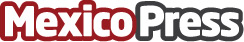 Xante, la proptech de Vinte, crece 162% en la firma de casasEn 2023, Xante creció 162 por ciento en la firma de casas y 158 por ciento en la compra de viviendaDatos de contacto:Eduardo Gaytán RRPP722-201-0336Nota de prensa publicada en: https://www.mexicopress.com.mx/xante-la-proptech-de-vinte-crece-162-en-la Categorías: Nacional Inmobiliaria Finanzas Construcción y Materiales http://www.mexicopress.com.mx